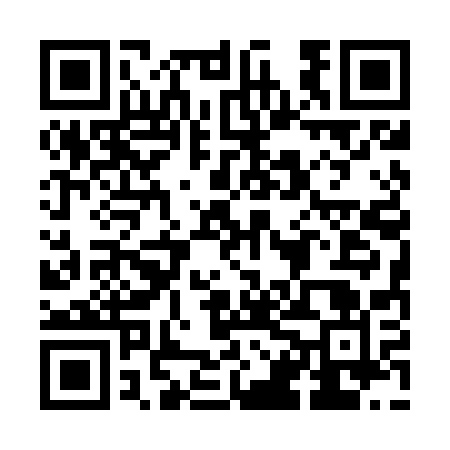 Ramadan times for Zytowiecko, PolandMon 11 Mar 2024 - Wed 10 Apr 2024High Latitude Method: Angle Based RulePrayer Calculation Method: Muslim World LeagueAsar Calculation Method: HanafiPrayer times provided by https://www.salahtimes.comDateDayFajrSuhurSunriseDhuhrAsrIftarMaghribIsha11Mon4:224:226:1512:023:555:515:517:3612Tue4:204:206:1212:023:565:525:527:3813Wed4:174:176:1012:023:585:545:547:4014Thu4:154:156:0812:013:595:565:567:4215Fri4:124:126:0612:014:005:575:577:4416Sat4:104:106:0312:014:025:595:597:4617Sun4:074:076:0112:004:036:016:017:4818Mon4:054:055:5912:004:056:036:037:5019Tue4:024:025:5612:004:066:046:047:5220Wed4:004:005:5412:004:076:066:067:5421Thu3:573:575:5211:594:096:086:087:5622Fri3:543:545:5011:594:106:106:107:5823Sat3:523:525:4711:594:116:116:118:0024Sun3:493:495:4511:584:136:136:138:0225Mon3:463:465:4311:584:146:156:158:0426Tue3:443:445:4011:584:156:166:168:0627Wed3:413:415:3811:584:176:186:188:0828Thu3:383:385:3611:574:186:206:208:1029Fri3:353:355:3311:574:196:216:218:1230Sat3:333:335:3111:574:206:236:238:1531Sun4:304:306:2912:565:227:257:259:171Mon4:274:276:2712:565:237:277:279:192Tue4:244:246:2412:565:247:287:289:213Wed4:214:216:2212:555:257:307:309:234Thu4:184:186:2012:555:277:327:329:265Fri4:154:156:1712:555:287:337:339:286Sat4:124:126:1512:555:297:357:359:307Sun4:094:096:1312:545:307:377:379:338Mon4:064:066:1112:545:317:387:389:359Tue4:034:036:0812:545:337:407:409:3710Wed4:004:006:0612:535:347:427:429:40